Муниципальное бюджетное дошкольное образовательное учреждение
«Детский сад с.Большая Гусиха  Базарно- Карабулакского муниципального района  Саратовской области»412617, Саратовская область, Базарно - Карабулакский район, с.Большая Гусиха,ул.Советская.д.30\2ПАСПОРТдоступности для инвалидов  объекта и предоставляемых на нем услуг
в сфере образования (далее - услуги)                                                                                          2019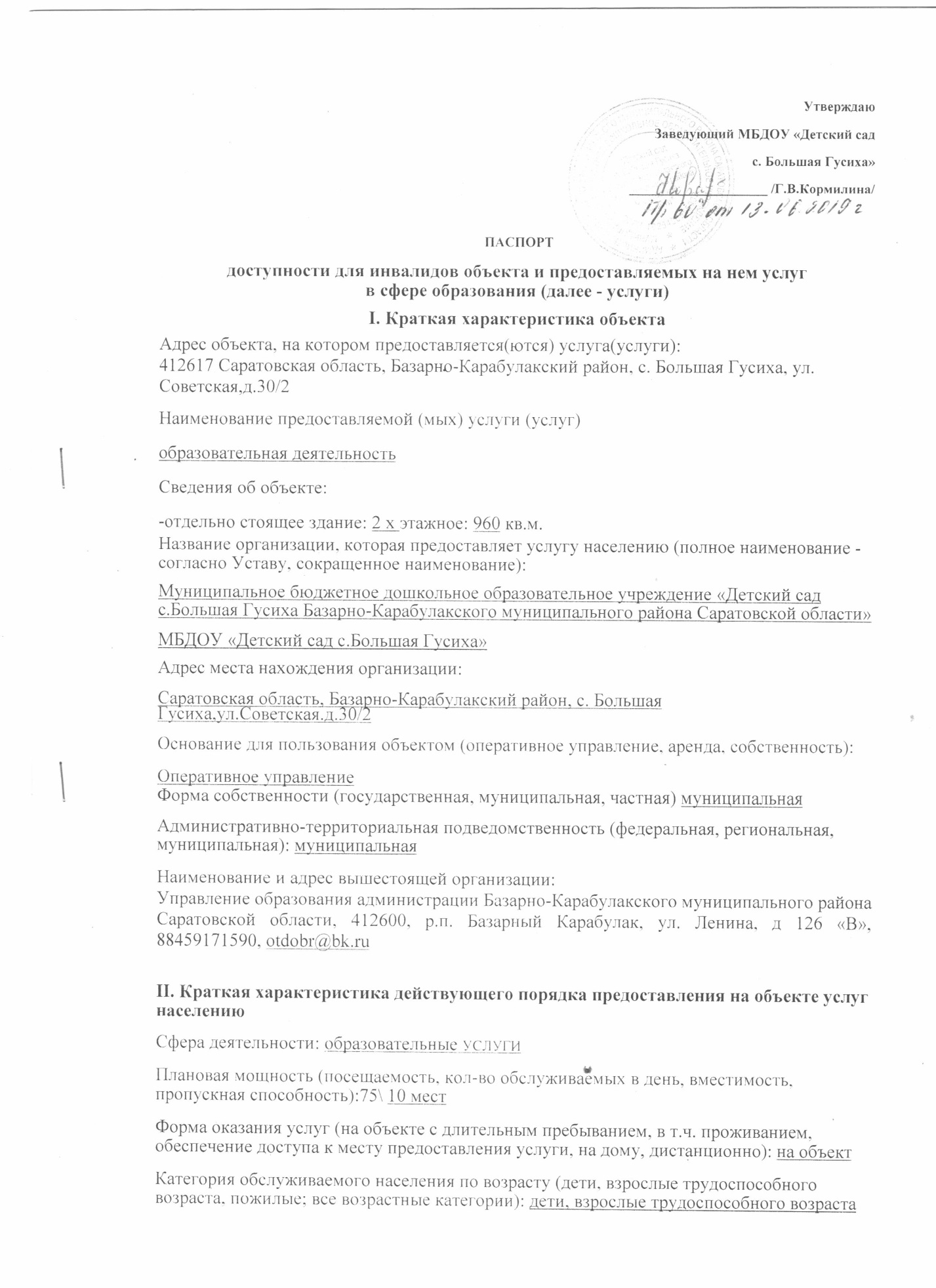  I. Общие сведения об объекте (территории)Управление образования администрации Базарно-Карабулакского муниципального района Саратовской области, 412600, р.п. Базарный Карабулак, ул. Ленина, д 126 «В», 88459171590, otdobr@bk.ru (наименование вышестоящей организации по принадлежности, наименование, адрес, телефон, факс, 
адрес электронной почты органа (организации), являющегося правообладателем объекта (территории)412617 Саратовская область, Базарно-Карабулакский район, с. Большая Гусиха, ул. Советская,д.30/2(адрес объекта (территории), телефон, факс, электронная почта)Оказание образовательных услуг(основной вид деятельности органа (организации), являющегося правообладателем объекта (территории)Третья категория(категория опасности объекта (территории)960 м2 ,  (общая площадь объекта (территории), кв. метров, протяженность периметра, метров)Свидетельство о государственной регистрации  права на здание  № 64-АГ 615695 от 06.08.2012 года, Свидетельство о государственной регистрации права на земельный участок № 64-АГ 834585 от 27.02.2013 года (свидетельство о государственной регистрации права на пользование земельным участком 
и свидетельство о праве пользования объектом недвижимости, номер и дата их выдачи)Кормилина Галина Владимировна, 89878241484, kormilinagv@mail.ru(ф.и.о. должностного лица, осуществляющего непосредственное руководство деятельностью работников 
на объекте (территории), служебный (мобильный) телефон, факс, электронная почта)Начальник  управления образования администрации Базарно-Карабулакского муниципального района Саратовской области Костина Наталия  Владимировна, 8 (84591) 7-15-90, электронная почта: otdobr@bk.ru (ф.и.о. руководителя органа (организации), являющегося правообладателем объекта (территории), служебный (мобильный) телефон, электронная почта)II. Краткая характеристика действующего порядка предоставления на объекте услуг населениюСфера деятельности: образовательные услуги Плановая мощность (посещаемость, кол-во обслуживаемых в день, вместимость, пропускная способность):75\ 10 местФорма оказания услуг (на объекте с длительным пребыванием, в т.ч. проживанием, обеспечение доступа к месту предоставления услуги, на дому, дистанционно): на объектеКатегория обслуживаемого населения по возрасту (дети, взрослые трудоспособного возраста, пожилые; все возрастные категории): дети, взрослые трудоспособного возрастаКатегории обслуживаемых инвалидов (инвалиды с нарушениями опорно-двигательного аппарата, нарушениями зрения, нарушениями слуха): нет.III. Оценка состояния и имеющихся недостатков в обеспечении условий 	доступности для инвалидов объекта 	IV. Оценка состояния и имеющихся недостатков в обеспечении условий доступности 	для инвалидов предоставляемых услуг V. Предлагаемые управленческие решения по срокам и объемам работ, необходимых
для приведения объекта и порядка предоставления на нем услуг в соответствии с
требованиями законодательства РФ по обеспечению условий их доступности для инвалидов** С учетом выводов оценки состояния и имеющихся недостатков в обеспечении условий доступности для инвалидов объекта и порядка предоставления услуги, приведенных в разделе III и IV.№п/пОсновные показатели доступности для инвалидов объектаОценка состояния имеющихся недостатков обеспечения условий доступности для инвалидов объекта1.выделение стоянки автотранспортных средств для инвалидовнет2.сменные кресла-коляскинет3.адаптированные лифтынет4.поручнинет5.пандусынет6.подъемные платформы (аппарели)нет7.раздвижные дверинет8.доступные входные группыесть9.доступные санитарно-гигиенические помещения                     нет10.достаточная ширина дверных проемов в стенах, лестничных маршей, площадокесть11.надлежащее размещение оборудования и носителей информации, необходимых для обеспечения беспрепятственного доступа к объектам (местам предоставления услуг) инвалидов, имеющих стойкие расстройства функции зрения, слуха и передвижениянет12.дублирование необходимой для инвалидов, имеющих стойкие расстройства функции зрения, зрительной информации - звуковой информацией, а также надписей, знаков и иной текстовой и графической информации - знаками, выполненными рельефноточечным шрифтом Брайля и на контрастном фоненет13.дублирование необходимой для инвалидов по слуху звуковой информации зрительной информациейнет14.иные-№п/пОсновные показатели доступности для инвалидов предоставляемой услугиОценка состояния имеющихся недостатков обеспечения условий доступности для инвалидов предоставляемой услуги1.наличие при входе в объект вывески с названием организации,естьграфиком работы организации, плана здания, выполненных рельефно-точечным шрифтом Брайля и на контрастном фоне2.обеспечение инвалидам помощи, необходимой для получения в доступной для них форме информации о правилах предоставления услуги, в том числе об оформлении необходимых для получения услуги документов, о совершении ими других необходимых для получения услуги действийнет3.проведение инструктирования или обучения сотрудников, предоставляющих услуги населению, для работы с инвалидами по вопросам, связанным с обеспечением доступности для них объектов и услугнет4.наличие работников организаций, на которых административно распорядительным актом возложено оказание инвалидам помощи при предоставлении им услугнет5.предоставление услуги с сопровождением инвалида по территории объекта работником организацииимеется6.предоставление инвалидам по слуху, при необходимости, услуги с использованием русского жестового языка, включая обеспечение допуска на объект сурдопереводчика, тифлопереводчиканет7.соответствие транспортных средств, используемых для предоставления услуг населению, требованиям их доступности для инвалидовнет8.обеспечение допуска на объект, в котором предоставляются услуги, собаки-проводника при наличии документа, подтверждающего ее специальное обучение, выданного по форме и в порядке, утвержденном приказом Министерства труда и социальной защиты РФнет9.наличие в одном из помещений, предназначенных для проведения массовых мероприятий, индукционных петель и звукоусиливающей аппаратурынет10.адаптация официального сайта органа и организации, предоставляющей услуги в сфере образования, для лиц с нарушениями зрения (слабовидящих)нет11.обеспечение предоставления услуг тьюторанет12.иные-№п/пПредлагаемые управленческие решения по объемам работ, необходимых для приведения объекта в соответствии с требованиями законодательства РФ об обеспечении условий их доступности для инвалидов**Сроки1.Выделение стоянки автотранспортных средств для инвалидов2021 г.2Сменные кресла-коляски2030 г.3Адаптированные лифтыНевозможна установка4Подъёмные платформы (аппарели)Невозможнаустановка5Раздвижные двери2020 г.6Надлежащее размещение оборудования и носителей информации, необходимых для обеспечения беспрепятственного доступа к объектам (местам предоставления услуг) инвалидов, имеющих стойкие расстройства функции зрения, слуха и передвижения2025 г.7Дублирование необходимой для инвалидов, имеющих стойкие2025 г.расстройства функции зрения, зрительной информации - звуковой информацией, а также надписей, знаков и иной текстовой и графической информации - знаками, выполненными рельефноточечным шрифтом Брайля и на контрастном фоне.8Дублирование необходимой для инвалидов по слуху звуковой информации зрительной информацией2030 г.9Установка при входе в объект вывески с названием организации, графиком работы организации, плана здания, выполненных рельефно-точечным шрифтом Брайля и на контрастном фоне.2019 г.10Обеспечение допуска на объект, в котором предоставляются услуги, собаки-проводника при наличии документа, подтверждающего ее специальное обучение, выданного по форме и в порядке, утвержденном приказом Министерства труда и социальной защиты РФНевозможно исполнение (присутствие детей)11Соответствие транспортных средств, используемых для предоставления услуг населению, требованиям их доступности для инвалидовНевозможноисполнение(отсутствиетранспортныхсредств)№п/пПредлагаемые управленческие решения по объемам работ, необходимых для приведения порядка предоставления услуг в соответствии с требованиями законодательства РФ об обеспечении условий их доступности для инвалидов**Сроки1.Предоставление специальных технических средств обучения коллективного и индивидуального пользования2030 г.2Предоставление бесплатно учебников и учебных пособий, иной учебной литературы2025 г.3Предоставление услуг тьюторского сопровождения обучающихся- инвалидов2021 г.4Предоставление инвалидам по слуху, при необходимости, услуги с использованием русского жестового языка, включая обеспечение допуска на объект сурдопереводчика, тифлопереводчика2030 г.